Étude de cas : Leadership d’une école primaire en Côte d’IvoireLa nouvelle directrice est désireuse d'accueillir les parents dans l'école pour soutenir l'apprentissage des enfants.  Elle estime que l'école appartient à tous les membres de la communauté et que chacun.e doit avoir sa place et sa voix. Depuis son arrivée en poste, elle a procédé à plusieurs changements pour accroître la participation des familles.Tout d'abord, l'école a désormais une politique de « portes ouvertes ». Cela signifie que les parents sont les toujours les bienvenus à tout moment pour discuter de tout problème concernant leurs enfants. Les enseignant.e.s laissent les portes de leurs classes ouvertes et à tout moment, de sorte que la directrice est constamment au fait du rythme et de l'atmosphère du travail quotidien dans les classes et les couloirs.  Il s'agit d'un changement de fond car auparavant, la peur régnait dans l'école.Avant le début de la journée d’école, il existe maintenant un club de petit-déjeuner qui fournit de la nourriture gratuite et un soutien social aux enfants qui en ont besoin. Encore un changement notable car auparavant, certains enfants avaient trop faim pour se concentrer.L’association parents-enseignants est active au sein de la communauté et les parents s'expriment lors des réunions. C'est un changement appréciable car auparavant les réunions étaient très formelles et peu fréquentées.Les parents reçoivent régulièrement des bulletins d'information contenant des témoignages stimulants sur les progrès des enfants, alors qu’auparavant, les seules informations partagées étaient d'ordre administratif.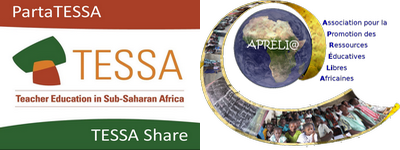 Ensemble vers une école inclusive